K7 feladatlap- digitális változat„A szomszédos faluba” - válaszolt nyíltan a fiatalasszony. „Négy mérföldet kell még gyalogolnunk.” - Így is mondhatta volna.Milyen mértékegység a mérföld? Húzzátok alá a megfelelőt!                  hosszúság, idő, űrtartalom, hőmérséklet, tömegHasználjátok digitális eszközeiteket, nézzetek utána az interneten,hogy egy (angol) mérföld hány kilométernek felel meg! _______________________hányféle mérföld létezik? Soroljatok fel néhányat!_______________________________________________________________________________________________________________________________________________________________________________________________________Számoljátok ki, hány km-re volt a szomszéd falu!_____________________________________________________________________________________Olvassátok le a következő QR kódot digitális eszközeitekkel! Ha nincs az eszközön ez az alkalmazás, telepítsétek a Play Áruház segítségével egy QR kód olvasót!Továbbhaladás: Lépjetek a kék 10-es mezőre!Végezzétek el a weboldalon található feladatot!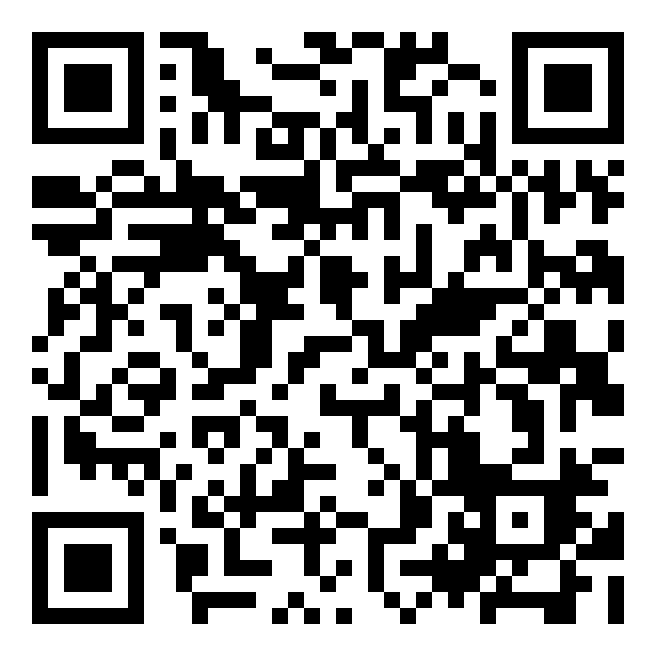 https://learningapps.org/display?v=pu1mzvt1n18Keressetek az interneten egy  hosszúság mondókát, találjatok ki hozzá mutogatást úgy, hogy később meg tudjátok tanítani társaitoknak is! Pár percre kimehettek az ajtó elé, hogy begyakoroljátok!Kereső szavak: hosszúság, mondóka, interaktív tábla